Regular Polygons and Angle RelationshipsA ________________ polygon is a special polygon which is both equilateral and equiangular.  Suppose each of the polygons below is a ________________ polygon, and is divided into triangular regions as shown.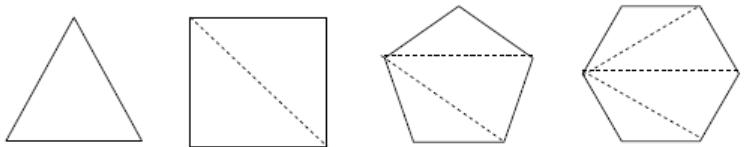 What is the interior angle sum for the triangle?  What theorem justifies this conjecture?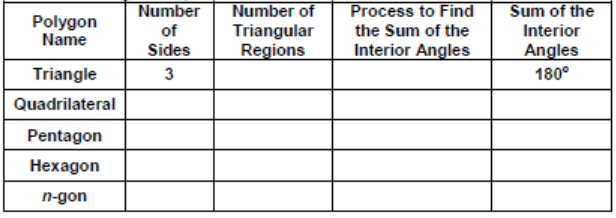 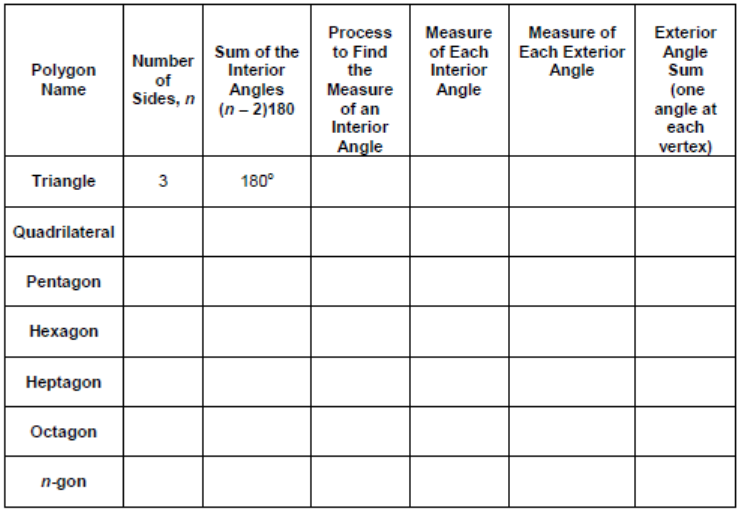 Regular Polygons and Angle RelationshipsA ________________ polygon is a special polygon which is both equilateral and equiangular.  Suppose each of the polygons below is a ________________ polygon, and is divided into triangular regions as shown.What is the interior angle sum for the triangle?  What theorem justifies this conjecture?